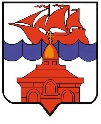 РОССИЙСКАЯ  ФЕДЕРАЦИЯКРАСНОЯРСКИЙ КРАЙТАЙМЫРСКИЙ ДОЛГАНО-НЕНЕЦКИЙ МУНИЦИПАЛЬНЫЙ РАЙОНАДМИНИСТРАЦИЯ СЕЛЬСКОГО ПОСЕЛЕНИЯ ХАТАНГАПОСТАНОВЛЕНИЕОб утверждении Программы проведения проверки готовности теплоснабжающих организаций и потребителей тепловой энергии села Хатанга к отопительному периоду 2016-2017 годов Руководствуясь пунктом 4 статьи 14 Федерального закона от 06.10.2003 №131-ФЗ «Об общих принципах организации местного самоуправления в Российской Федерации», Правилами оценки готовности к отопительному периоду, утвержденными приказом Министерства  энергетики Российской Федерации от 12.03.2013 № 103 «Об утверждении Правил оценки готовности к отопительному периоду», в соответствии с Уставом сельского поселения Хатанга, с целью оценки готовности теплоснабжающих организаций и потребителей тепловой энергии к отопительному периоду 2016-2017 годов,                                                                                         ПОСТАНОВЛЯЮ:Утвердить Программу проведения проверки готовности теплоснабжающих организаций и потребителей тепловой энергии села Хатанга к отопительному периоду 2016-2017 годов согласно приложению.  Опубликовать Постановление в Информационном бюллетене Хатангского сельского Совета депутатов и администрации сельского поселения Хатанга разместить на официальном сайте органов местного самоуправления сельского поселения Хатанга www.hatanga24.ru.Постановление вступает в силу в день, следующий за днем его официального опубликования.Контроль за исполнением настоящего Постановления  возложить на Скрипкина А.С. заместителя Главы сельского поселения Хатанга.Исполняющая обязанности Главысельского поселения Хатанга			                                                      А.И. БеттуПриложениек Постановлению администрациисельского поселения Хатангаот 05.10.2016 г. № 133 - ППРОГРАММАпроведения проверки готовности теплоснабжающих организаций и потребителейтепловой энергии села Хатанга к отопительному периоду 2016-2017 годовОбщие положенияПрограмма проведения проверки готовности теплоснабжающих организаций и потребителей тепловой энергии села Хатанга к отопительному периоду 2016-2017 годов (далее – Программа) разработана в соответствии с Правилами оценки готовности к отопительному периоду, утвержденными приказом Министерства энергетики Российской Федерации от 12.03.2013 № 103 «Об утверждении правил оценки готовности к отопительному периоду» (далее – Правила).Программа направлена на осуществление оценки готовности к отопительному периоду путем проведения уполномоченными комиссиями проверок готовности к отопительному периоду теплоснабжающих организаций и потребителей тепловой энергии села Хатанга.Субъектами, в отношении которых проводятся мероприятия по проверке готовности к отопительному периоду, являются: - теплоснабжающие организации; - потребители тепловой энергии – лица, приобретающие тепловую энергию (мощность), теплоноситель для использования на принадлежащих им на праве собственности или ином законном основании теплопотребляющих установках либо для оказания коммунальных услуг в части горячего водоснабжения и отопления, теплопотребляющие установки которых подключены к системе теплоснабжения, (согласно приложению к программе).2. Цели и задачи ПрограммыЦелью Программы является обеспечение эффективности проведения мероприятий по оценке готовности теплоснабжающих организаций и потребителей тепловой энергии села Хатанга к отопительному периоду в рамках требований Правил.Задачи Программы:  - Проверка соблюдения теплоснабжающими организациями соответствующих обязательных требований, установленных техническими регламентами и иными нормативными правовыми актами в сфере теплоснабжения. В случае отсутствия обязательных требований технических регламентов или иных нормативных правовых актов в сфере теплоснабжения в отношении требований, установленных Правилами, осуществляется проверка соблюдения локальных актов организаций, регулирующих порядок подготовки к отопительному периоду.  - Рассмотрение документов, подтверждающих выполнение требований по готовности, а при необходимости – проведение осмотра объектов проверки.  - Оформление акта проверки готовности к отопительному периоду.  - Выдача паспорта готовности к отопительному периоду на каждый объект проверки, за исключением образовательных учреждений.3. Срок реализации ПрограммыСрок выдачи паспортов готовности – 01 ноября 2016 года.4. Ожидаемые результаты реализации ПрограммыОжидаемые результаты реализации Программы – снижение риска аварийных ситуаций на системах тепло- и водоснабжения в отопительный период 2016-2017 годов.5. Исполнитель ПрограммыАдминистрация сельского поселения Хатанга.05.10.2016 г. № 133 - П